Formulari per formar part del llistat d'experts en temes agroalimentaris per als mitjans de comunicacióLlistat de professionals en diferents camps del sector agroalimentari per tal de facilitar als periodistes el contacte amb enginyers agrònoms dels diferents àmbits del nostre camp. Recollirem les dades dels experts que vulguin participar en aquest registre per tal de fer-ho arribar al Col·legi de Periodistes.Correu electrònic: Dades GeneralsNom i cognoms:Número de col·legiat:Empresa/entitat:Població:Dades de la especialitzacióA continuació et demanem en quines matèries estàs especialitzat o estàs disposat a donar informació referent. Temàtica 1:Temàtica 2:Temàtica 3:Altres:Moltes gràcies,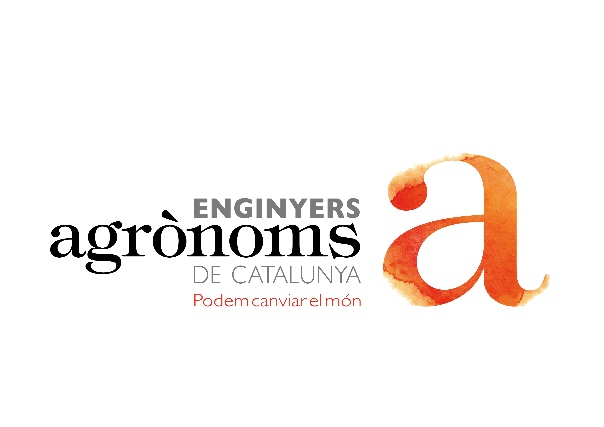 